1: Aim of the policy 1.1 The aim of the policy is to outline the framework of careers information delivered at WLS/Triskele.2: Policy2.1    Importance of guidanceCareers guidance makes a major contribution to preparing our students for the opportunities, responsibilities and experiences of life. There is a planned progressive programme of visits from Careers South West to support them in choosing 14-19 pathways that suit their interests and abilities and help them to follow a career and sustain employability throughout their working lives.2.2      Sources of AdviceWLS/Triskele is committed to providing our students with regular visits from our local Special Educational Needs Careers Advisor. These visits will take place at school twice a year at WLS/Triskele for all students.  Students may receive additional careers advice from their placing authority Careers advisor .(At Looked After Children or Special Educational Need reviews from Year 10- 13).WLS/Triskele will also take pupils to local Careers Advice Centre’s as and when required during Years 10-13.The School will ensure that all S1319a forms are completed in years 11 or 13 to enable students to make the transition to further education or work based apprenticeships (this will be with the Somerset Careers Advisor or the Placing Authority Careers Advisor).2.3  Equality and DiversityCareers advice is provided to all students. Students are encouraged to follow career paths that suit their interests, skills and strengths with the absence of stereotypes. All students are provided with the same opportunities and diversity is celebrated. Students will receive Careers lessons, Guided Tutor Time, access to local Careers offices, given advice that is impartial and up to date, .treated with respect by visitors to the school who are part of the careers service and given extra help if needed.2.4  Parents and CarersParental and Carer involvement is encouraged at all stages and they are welcomed to attend all Careers advice meetings.3. Equality Impact StatementAll relevant persons are required to comply with this policy and must demonstrate sensitivity and competence in relation to diversity in race, faith, age, gender, disability and sexual orientation. If you, or any other groups, believe you are disadvantaged by this policy please contact the Group Director for Education and Learning. Enhanced Learning Services will then actively respond to the enquiry.This policy is written by Neil Gage                                   Date: 28/07/2020SignedThis policy is quality assured by Jason Goddard, Group Director for Education and Learning.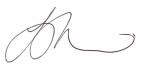 Signed:                                                                                Date: 28/07/2020The policy is quality assured by Governor:Policy Number:SU05	Originator:Neil GageIssue Number:2Authoriser:Jason GoddardIssue Date:28/07/2020Service Type:EducationNext Review Due:01/08/2021Policy Location:Wessex Lodge School/Triskele FarmPolicy File